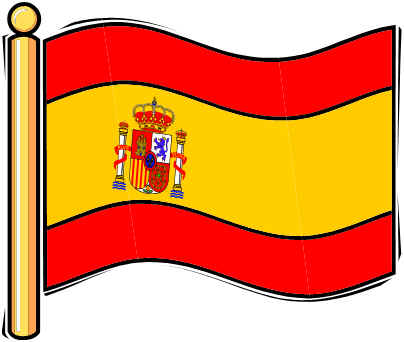 Spanish Flag Ser Practice Nombre___________________Fecha_____________________Hora______________________Fill in the conjugation of SerYo__________=  I am                                                  Nosotros________________= We areTú __________= You are (informal)                         Vosotros________________= Y’all are (familiar Spain)Él	                     = He is                                           Ellos                                           = They areElla           ________= She is		                               ________________	Usted	                     = You are (formal)                      Ustedes                                    = You guys areTranslate the following sentences from English to Spanish I am a student. Y'all (more than one you in Spain) are teachers. We are boys. He is my best friend.I am Batman.They are from Warren.You guys are classmates.